   T.CKİĞI KAYMAKAMLIĞI20 KASIM KURTULUŞ İLKOKULU MÜDÜRLÜĞÜ2019-2023 STRATEJİK PLANI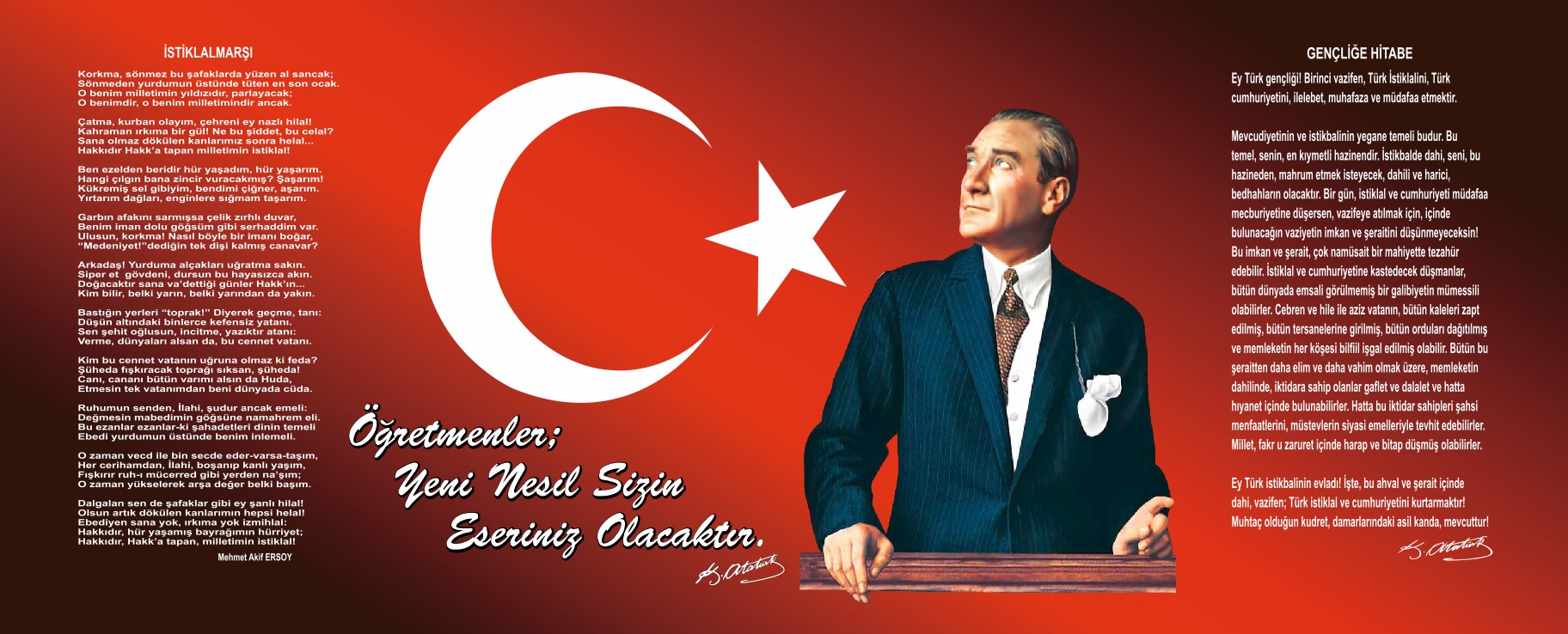 SunuşBu çalışma artık bizim kurumsallaştığımızı, kurumsallaşmak zorunda olduğumuzu ve kurumsallaşmanın önemi için çok önemlidir. Kuruma yeni gelen müdür, öğretmen veya diğer personeller, kurumun stratejik planını bilirse daha verimli olacak, kurumu tanımış, misyonunu, zayıf ve güçlü yanlarını bilmiş olacaktır. Bütün bunlar kişiye göre yönetim tarzından kurtulup kurumsal hedeflere göre yönetim tarzının oturmasını sağlayacaktır.Kurumsallaşma, her işin amacı, aracı ve zamanının olduğunun bilinmesi yani bu işi ben şu araçla şu amaç için şu zamanda şu hedefe ulaşmak için yapmalıyım demektir. Örneğin öğrenme güçlüğü çeken bir öğrenci çeşitli tanıma sorularıyla tanınmalı, bu tanımadaki amacın öğrencinin öğrenmesindeki belli güçlükleri tanımak ve öğrencinin kendisine, ailesine, devletine yararlı bir birey haline getirmek olduğu işin başında belirlenmelidir.     20 Kasım Kurtuluş İlkokulu stratejik planlama çalışmasına önce durum tespiti yapılarak başlanmıştır. Tüm personelin  katılımıyla uzun süren bir çalışma sonucu ilk şeklini almış, varılan genel sonuçların sadeleştirilmesi ise Okul yönetimi ile öğretmenlerden den oluşan  kurul tarafından yapılmıştır. Daha sonra SWOT sonuçlarına göre stratejik planlama aşamasına geçilmiştir. Bu süreçte okulun amaçları, hedefleri, hedeflere ulaşmak için gerekli stratejiler, eylem planı ve sonuçta çalışmalarımızın göstergeleri ortaya konulmuştur. Denilebilir ki SWOT analizi bir kilometre taşıdır okulumuzun bugünkü resmidir ve stratejik planlama ise bugünden yarına nasıl hazırlanmamız gerektiğine dair kalıcı bir belgedir. Stratejik Plan' da belirlenen hedeflerimizi ne ölçüde gerçekleştirdiğimiz, plan dönemi içindeki her yılsonunda gözden geçirilecek ve gereken revizyonlar yapılacaktır    20 Kasım Kurtuluş İlkokulu Stratejik Planı (2019-2023)‟de belirtilen amaç ve hedeflere ulaşmamızın Okulumuzun gelişme ve kurumsallaşma süreçlerine önemli katkılar sağlayacağına inanmaktayız.    Planın hazırlanmasında emeği geçen Strateji Yönetim Ekibi‟ne, tüm kurum ve kuruluşlara, öğretmen, öğrenci ve velilerimize teşekkür ederim.                                                                                                                                                                                  Osman ŞAHAN                                                                                                                                                                     Okul MüdürüİçindekilerSunuş	3İçindekiler	4BÖLÜM I: GİRİŞ ve PLAN HAZIRLIK SÜRECİ	5BÖLÜM II: DURUM ANALİZİ	6Okulun Kısa Tanıtımı *	6Okulun Mevcut Durumu: Temel İstatistikler	7PAYDAŞ ANALİZİ	13GZFT (Güçlü, Zayıf, Fırsat, Tehdit) Analizi	15Gelişim ve Sorun Alanları	17BÖLÜM III: MİSYON, VİZYON VE TEMEL DEĞERLER	20MİSYONUMUZ *	20VİZYONUMUZ *	20TEMEL DEĞERLERİMİZ *	20BÖLÜM IV: AMAÇ, HEDEF VE EYLEMLER	22TEMA I: EĞİTİM VE ÖĞRETİME ERİŞİM	22TEMA II: EĞİTİM VE ÖĞRETİMDE KALİTENİN ARTIRILMASI	25TEMA III: KURUMSAL KAPASİTE	29V. BÖLÜM: MALİYETLENDİRME	32EKLER:	33BÖLÜM I: GİRİŞ ve PLAN HAZIRLIK SÜRECİ2019-2023 dönemi stratejik plan hazırlanması süreci Üst Kurul ve Stratejik Plan Ekibinin oluşturulması ile başlamıştır. Ekip tarafından oluşturulan çalışma takvimi kapsamında ilk aşamada durum analizi çalışmaları yapılmış ve durum analizi aşamasında paydaşlarımızın plan sürecine aktif katılımını sağlamak üzere paydaş anketi, toplantı ve görüşmeler yapılmıştır. Durum analizinin ardından geleceğe yönelim bölümüne geçilerek okulumuzun amaç, hedef, gösterge ve eylemleri belirlenmiştir. Çalışmaları yürüten ekip ve kurul bilgileri altta verilmiştir.STRATEJİK PLAN ÜST KURULUBÖLÜM II: DURUM ANALİZİ              Durum analizi bölümünde okulumuzun mevcut durumu ortaya konularak neredeyiz sorusuna yanıt bulunmaya çalışılmıştır. Bu kapsamda okulumuzun kısa tanıtımı, okul künyesi ve temel istatistikleri, paydaş analizi ve görüşleri ile okulumuzun Güçlü Zayıf Fırsat ve Tehditlerinin (GZFT) ele alındığı analize yer verilmiştir.Okulun Kısa Tanıtımı *       Okulumuz, ilçemiz Eskişehir Mahallesi’nde 43 yıldır eğitim ve öğretim hizmetinde bulunmaktadır.  Okulun ilk adı “Katı Taş İlk Okulu” iken daha sonra “10 Ocak İlk Okulu” olarak değiştirilmiştir. Şu anki konumunda eğitim öğretim yapılan okulumuzun 20 Kasım 1975 tarihinde ismi değiştirilmiş ve “20 Kasım Kurtuluş İlköğretim Okulu” ismiyle eğitime devam etmektedir.Okulumuz, adını ilçemizin Kurtuluş tarihinden almaktadır. Kiğı; Birinci Dünya Savaşı yıllarında Rus işgali altındaydı.  Bu işgal, 20 Kasım 1916 tarihinde ordu-halk birliğiyle sona erdirilmiş, halkın daha sonraları gösterdiği olumlu davranışları Büyük Önder Atatürk’ün takdirlerine mazhar olmuştur. Bu tarihten sonra da 20 Kasım günü hem okulumuza ismini vermiş olup hem de her yıl İlçenin kurtuluş bayramı olarak kutlanmaktadır.  Binanın Hizmete Giriş Yılı : 1975Binanın Yüzölçümü (m2) : 1260Okulumuz 2018-2019 yılında 4 öğretmen ve 48 öğrenci ile eğitim-öğretime devam etmektedir. Okulun Mevcut Durumu: Temel İstatistiklerOkul KünyesiOkulumuzun temel girdilerine ilişkin bilgiler altta yer alan okul künyesine ilişkin tabloda yer almaktadır.Temel Bilgiler Tablosu- Okul Künyesi Çalışan BilgileriOkulumuzun çalışanlarına ilişkin bilgiler altta yer alan tabloda belirtilmiştir.Çalışan Bilgileri Tablosu*Okulumuz Bina ve Alanları	Okulumuzun binası tek kattan oluşmaktadır ve alanlarına ilişkin temel bilgiler altta yer almaktadır.Okul Yerleşkesine İlişkin Bilgiler  Sınıf ve Öğrenci Bilgileri	Okulumuzda yer alan sınıfların öğrenci sayıları alttaki tabloda verilmiştir.Donanım ve Teknolojik KaynaklarımızTeknolojik kaynaklar başta olmak üzere okulumuzda bulunan çalışır durumdaki donanım malzemesine ilişkin bilgiye alttaki tabloda yer verilmiştir.Teknolojik Kaynaklar TablosuGelir ve Gider BilgisiOkulumuzun genel bütçe ödenekleri, okul aile birliği gelirleri ve diğer katkılarda dâhil olmak üzere gelir ve giderlerine ilişkin son iki yıl gerçekleşme bilgileri alttaki tabloda verilmiştir.PAYDAŞ ANALİZİKurumumuzun temel paydaşları öğrenci, veli ve öğretmen olmakla birlikte eğitimin dışsal etkisi nedeniyle okul çevresinde etkileşim içinde olunan geniş bir paydaş kitlesi bulunmaktadır. Paydaşlarımızın görüşleri anket, toplantı, dilek ve istek kutuları, elektronik ortamda iletilen önerilerde dâhil olmak üzere çeşitli yöntemlerle sürekli olarak alınmaktadır.Paydaş anketlerine ilişkin ortaya çıkan temel sonuçlara altta yer verilmiştir * : Öğrenci Anketi Sonuçları:                                                                       %(Yüzdeleri)Öğretmen Anketi Sonuçları:                   %Veli Anketi Sonuçları %GZFT (Güçlü, Zayıf, Fırsat, Tehdit) Analizi *Okulumuzun temel istatistiklerinde verilen okul künyesi, çalışan bilgileri, bina bilgileri, teknolojik kaynak bilgileri ve gelir gider bilgileri ile paydaş anketleri sonucunda ortaya çıkan sorun ve gelişime açık alanlar iç ve dış faktör olarak değerlendirilerek GZFT tablosunda belirtilmiştir. Dolayısıyla olguyu belirten istatistikler ile algıyı ölçen anketlerden çıkan sonuçlar tek bir analizde birleştirilmiştir.Kurumun güçlü ve zayıf yönleri donanım, malzeme, çalışan, iş yapma becerisi, kurumsal iletişim gibi çok çeşitli alanlarda kendisinden kaynaklı olan güçlülükleri ve zayıflıkları ifade etmektedir ve ayrımda temel olarak okul müdürü/müdürlüğü kapsamından bakılarak iç faktör ve dış faktör ayrımı yapılmıştır. İçsel Faktörler *Güçlü YönlerZayıf YönlerDışsal Faktörler *FırsatlarTehditler                     Gelişim ve Sorun AlanlarıGelişim ve sorun alanları analizi ile GZFT analizi sonucunda ortaya çıkan sonuçların planın geleceğe yönelim bölümü ile ilişkilendirilmesi ve buradan hareketle hedef, gösterge ve eylemlerin belirlenmesi sağlanmaktadır. Gelişim ve sorun alanları ayrımında eğitim ve öğretim faaliyetlerine ilişkin üç temel tema olan Eğitime Erişim, Eğitimde Kalite ve kurumsal Kapasite kullanılmıştır. Eğitime erişim, öğrencinin eğitim faaliyetine erişmesi ve tamamlamasına ilişkin süreçleri; Eğitimde kalite, öğrencinin akademik başarısı, sosyal ve bilişsel gelişimi ve istihdamı da dâhil olmak üzere eğitim ve öğretim sürecinin hayata hazırlama evresini; Kurumsal kapasite ise kurumsal yapı, kurum kültürü, donanım, bina gibi eğitim ve öğretim sürecine destek mahiyetinde olan kapasiteyi belirtmektedir.Gelişim ve sorun alanlarına ilişkin GZFT analizinden yola çıkılarak saptamalar yapılırken yukarıdaki tabloda yer alan ayrımda belirtilen temel sorun alanlarına dikkat edilmesi gerekmektedir.Gelişim ve Sorun AlanlarımızBÖLÜM III: MİSYON, VİZYON VE TEMEL DEĞERLEROkul Müdürlüğümüzün Misyon, vizyon, temel ilke ve değerlerinin oluşturulması kapsamında öğretmenlerimiz, öğrencilerimiz, velilerimiz, çalışanlarımız ve diğer paydaşlarımızdan alınan görüşler, sonucunda stratejik plan hazırlama ekibi tarafından oluşturulan Misyon, Vizyon, Temel Değerler; Okulumuz üst kurulana sunulmuş ve üst kurul tarafından onaylanmıştır.MİSYONUMUZ *20 Kasım Kurtuluş İlkokulu olarak: Atatürk ilke ve inkılaplarına bağlı, bilim ve teknolojiye meraklı, araştıran, sorgulayan, sorumluluk sahibi, çağdaş ve demokratik bireyler yetiştirmektir.VİZYONUMUZ Milli Eğitim Temel Kanunu´nun amaçlarını ilke edinmiş, yenilik ve gelişmelere açık, modern ve örnek bir kurum olmak.TEMEL DEĞERLERİMİZ *1) İNSAN :  Her şeyde insanı temel değer olarak ele alırız. Bütün paydaşlarımızın sağlığı , mutluluğu ve başarısı için gayret gösteririz. Özellikle çocuklarımızı bu doğrultuda yönlendirip, motive ederek hayata hazırlarız.2) SEVGİ VE SAYGI :  Bütün paydaşlarımız için vazgeçilmez iki değerimizdir. Bütün paydaşlarımızı karşılıklı sevgi ve saygıya dayalı bir dünya içinde yaşatarak memnuniyetlerini sağlamak esastır. Bunun için birbirimizi dinlemeye ve anlamaya varsa, sorunları birlikte çözmeye özen gösteririz. 3) KATILIMCILIK VE PAYLAŞIMCILIK :  Ekip anlayışımızın ve takım olarak çalışma ruhumuzun göstergesidir. Paydaşlarımızın alınan kararlara ve yapılan etkinliklere katılımı ve bunların sonuçlarının paylaşımı yönetimde yayılmayı , verimde ve başarıda artısı getirmektedir4)  YENİLİKÇİLİK :  Öğrencilerimizi üreticiliğe ve yenilikçi olmaya özendirir ve teşvik ederiz. Okulumuzda yürütülen projeler, yapılan yarışmalar bu hedefimize ulaşmada başvurulan araçlardır. 5) BİLİMSELLİK : Kurumumuz için olmazsa olmaz olarak kabul edilen ana değerlerimizdendir. Ulu Önder Atatürk ‘ ün “ Hayatta en hakiki mürşit ilimdir” sözünden hareketle bilimsel ve gerçekçi düşünceyi tüm paydaşlarımıza özellikle, öğrencilerimize benimsetip, davranış haline getirterek, yine Ulu Önderimizin gösterdiği hedef olan ülkemizi çağdaş uygarlık seviyesinin üzerine çıkarma idealini gerçekleştirmek temel ülkümüzdür. Bunun için gerek ders, gerekse ders dışı etkinliklerde bilimsel verileri ve gerçekçi yaklaşımları öne çıkararak öğrencilerimizi bilimsel ve gerçekçi düşünceye alıştırırız.BÖLÜM IV: AMAÇ, HEDEF VE EYLEMLERAçıklama: Amaç, hedef, gösterge ve eylem kurgusu amaç Sayfa 16-17 da yer alan Gelişim Alanlarına göre yapılacaktır.Altta erişim, kalite ve kapasite amaçlarına ilişkin örnek amaç, hedef ve göstergeler verilmiştir.Erişim başlığında eylemlere ilişkin örneğe yer verilmiştir.                      TEMA I: EĞİTİM VE ÖĞRETİME ERİŞİMEğitim ve öğretime erişim okullaşma ve okul terki, devam ve devamsızlık, okula uyum ve oryantasyon, özel eğitime ihtiyaç duyan bireylerin eğitime erişimi, yabancı öğrencilerin eğitime erişimi ve hayat boyu öğrenme kapsamında yürütülen faaliyetlerin ele alındığı temadır.Stratejik Amaç 1: Kayıt bölgemizde yer alan çocukların okullaşma oranlarını artıran, öğrencilerin uyum ve devamsızlık sorunlarını gideren etkin bir yönetim yapısı kurulacaktır.  *** Stratejik Hedef 1.1.  Kayıt bölgemizde yer alan çocukların okullaşma oranları artırılacak ve öğrencilerin uyum ve devamsızlık sorunları da giderilecektir. *** Performans Göstergeleri Eylemler*TEMA II: EĞİTİM VE ÖĞRETİMDE KALİTENİN ARTIRILMASIEğitim ve öğretimde kalitenin artırılması başlığı esas olarak eğitim ve öğretim faaliyetinin hayata hazırlama işlevinde yapılacak çalışmaları kapsamaktadır. Bu tema altında akademik başarı, sınav kaygıları, sınıfta kalma, ders başarıları ve kazanımları, disiplin sorunları, öğrencilerin bilimsel, sanatsal, kültürel ve sportif faaliyetleri ile istihdam ve meslek edindirmeye yönelik rehberlik ve diğer mesleki faaliyetler yer almaktadır. Stratejik Amaç 2: Öğrencilerimizin gelişmiş dünyaya uyum sağlayacak şekilde donanımlı bireyler olabilmesi için eğitim ve öğretimde kalite artırılacaktır.Stratejik Hedef 2.1.  Öğrenme kazanımlarını takip eden ve velileri de sürece dâhil eden bir yönetim anlayışı ile öğrencilerimizin akademik başarıları ve sosyal faaliyetlere etkin katılımı artırılacaktır.(Akademik başarı altında: ders başarıları, kazanım takibi, üst öğrenime geçiş başarı ve durumları, karşılaştırmalı sınavlar, sınav kaygıları gibi akademik başarıyı takip eden ve ölçen göstergeler,Sosyal faaliyetlere etkin katılım altında: sanatsal, kültürel, bilimsel ve sportif faaliyetlerin sayısı, katılım oranları, bu faaliyetler için ayrılan alanlar, ders dışı etkinliklere katılım takibi vb  ele alınacaktır.)Performans GöstergeleriEylemlerTEMA III: KURUMSAL KAPASİTEStratejik Amaç 3: Eğitim ve öğretim faaliyetlerinin daha nitelikli olarak verilebilmesi için okulumuzun kurumsal kapasitesi güçlendirilecektir. Stratejik Hedef 3.1.  (Kurumsal İletişim, Kurumsal Yönetim, Bina ve Yerleşke, Donanım, Temizlik, Hijyen, İş Güvenliği, Okul Güvenliği, Taşıma ve servis vb konuları ele alınacaktır.)Performans GöstergeleriEylemlerV. BÖLÜM: MALİYETLENDİRME2019-2023 Stratejik Planı Faaliyet/Proje Maliyetlendirme TablosuVI. BÖLÜM: İZLEME VE DEĞERLENDİRMEOkulumuz Stratejik Planı izleme ve değerlendirme çalışmalarında 5 yıllık Stratejik Planın izlenmesi ve 1 yıllık gelişim planın izlenmesi olarak ikili bir ayrıma gidilecektir. Stratejik planın izlenmesinde 6 aylık dönemlerde izleme yapılacak denetim birimleri, il ve ilçe millî eğitim müdürlüğü ve Bakanlık denetim ve kontrollerine hazır halde tutulacaktır.Yıllık planın uygulanmasında yürütme ekipleri ve eylem sorumlularıyla aylık ilerleme toplantıları yapılacaktır. Toplantıda bir önceki ayda yapılanlar ve bir sonraki ayda yapılacaklar görüşülüp karara bağlanacaktır. EKLER: Öğretmen, öğrenci ve veli anket örnekleri klasör ekinde olup okullarınızda uygulanarak sonuçlarından paydaş analizi bölümü ve sorun alanlarının belirlenmesinde yararlanabilirsiniz.www.egitimhane.comÜst Kurul BilgileriÜst Kurul BilgileriEkip BilgileriEkip BilgileriAdı SoyadıUnvanıAdı SoyadıUnvanıOsman ŞAHANOkul MüdürüÖmer F. BAKIMLISınıf ÖğretmeniAbdulhakim TUĞASınıf ÖğretmeniSezer SAĞSınıf ÖğretmeniSevgi AVCIOkul Aile Birliği Bşk.İli:Artvinİli:Artvinİli:Artvinİli:Artvinİlçesi: Ardanuçİlçesi: Ardanuçİlçesi: Ardanuçİlçesi: ArdanuçAdres: Eskişehir Mah. Cumhuriyet Cad. No:98 Eskişehir Mah. Cumhuriyet Cad. No:98 Eskişehir Mah. Cumhuriyet Cad. No:98 Coğrafi Konum (link)*:Coğrafi Konum (link)*:Telefon Numarası: 042631120590426311205904263112059Faks Numarası:Faks Numarası:31124683112468e- Posta Adresi:713109@meb.k12.tr713109@meb.k12.tr713109@meb.k12.trWeb sayfası adresi:Web sayfası adresi: http://20kasimio.meb.k12.tr http://20kasimio.meb.k12.trKurum Kodu:713109713109713109Öğretim Şekli:Öğretim Şekli:Tam gün Tam gün Okulun Hizmete Giriş Tarihi : 1975Okulun Hizmete Giriş Tarihi : 1975Okulun Hizmete Giriş Tarihi : 1975Okulun Hizmete Giriş Tarihi : 1975Toplam Çalışan Sayısı *Toplam Çalışan Sayısı *33Öğrenci Sayısı:Kız2323Öğretmen SayısıKadın--Öğrenci Sayısı:Erkek2525Öğretmen SayısıErkek44Öğrenci Sayısı:Toplam4848Öğretmen SayısıToplam44Derslik Başına Düşen Öğrenci SayısıDerslik Başına Düşen Öğrenci SayısıDerslik Başına Düşen Öğrenci Sayısı:12Şube Başına Düşen Öğrenci SayısıŞube Başına Düşen Öğrenci SayısıŞube Başına Düşen Öğrenci Sayısı:12Öğretmen Başına Düşen Öğrenci SayısıÖğretmen Başına Düşen Öğrenci SayısıÖğretmen Başına Düşen Öğrenci Sayısı:12Şube Başına 30’dan Fazla Öğrencisi Olan Şube SayısıŞube Başına 30’dan Fazla Öğrencisi Olan Şube SayısıŞube Başına 30’dan Fazla Öğrencisi Olan Şube Sayısı:0Öğrenci Başına Düşen Toplam Gider Miktarı*Öğrenci Başına Düşen Toplam Gider Miktarı*Öğrenci Başına Düşen Toplam Gider Miktarı*10 tlÖğretmenlerin Kurumdaki Ortalama Görev SüresiÖğretmenlerin Kurumdaki Ortalama Görev SüresiÖğretmenlerin Kurumdaki Ortalama Görev Süresi5Unvan*ErkekKadınToplamOkul Müdürü ve Yardımcı000Sınıf Öğretmeni303Branş Öğretmeni00 0Rehber Öğretmen000Müd. Yet. Öğrt101Yardımcı Personel112Güvenlik Personeli101Toplam Çalışan Sayıları617Okul Bölümleri *Okul Bölümleri *Özel AlanlarVarYokOkul Kat Sayısı1Çok Amaçlı SalonXDerslik Sayısı6Çok Amaçlı SahaXDerslik Alanları (m2)270KütüphaneXKullanılan Derslik Sayısı4Fen LaboratuvarıXŞube Sayısı4Bilgisayar LaboratuvarıXİdari Odaların Alanı (m2)15.75İş AtölyesiXÖğretmenler Odası (m2)15.75Beceri AtölyesiXOkul Oturum Alanı (m2)527PansiyonXOkul Bahçesi (Açık Alan)(m2)1285Okul Toplam Alan (m2)1812Sanatsal, bilimsel ve sportif amaçlı toplam alan (m2)YOKKantin (m2)YOKTuvalet Sayısı3Diğer (Kütüphane)45SINIFIKızErkekToplam1/A55102/A39123/A710174/A549Akıllı Tahta Sayısı-TV Sayısı1Masaüstü Bilgisayar Sayısı4Yazıcı Sayısı2Taşınabilir Bilgisayar Sayısı0Fotokopi Makinası Sayısı2Projeksiyon Sayısı2İnternet Bağlantı HızıYıllarGelir MiktarıGider Miktarı2017-2018002018-2019865355MaddelerKesinlikle KKatılıyorumKararsızımKısmen KaKatılmıyorumÖğretmenlerimle ihtiyaç duyduğumda rahatça görüşebilirim82.3611.77 05.890 Okul  müdürüyle ihtiyaç duyduğumda rahatça konuşurum.                                                                       78.8317.6503.530Okul rehberlik servisinden yeterince yararlanıyorum. 70.59 11.775.89 5.89 5.89Okula ilettiğimiz öneri ve isteklerimiz dikkate alınır.  75.30 17.653.53 2.36 1.18Okulda kendimi güvende hissediyorum. 70.59 14.120 11.77 3.53Öğrencilerle ilgili alınan kararlarda bizlerin görüşü alınır. 47.06 35.30 5.89 11.77 0Öğretmenler yeniliğe açık derslerde  çeşitli yöntemler kullanır 57.65 15.30 4.71 17.65 4.71Derslerde konuya uygun araç-gereç kullanılmaktadır. 41.18 58.82 0 0 0Teneffüslerde ihtiyaçlarımı giderebiliyorum.  72.95 5.89 11.77 9.42 0Okulun içi ve dışı temizdir. 41.18 47.06 5.893.53 2.36Okul binası ve diğer fiziki mekanlar yeterlidir.35.3023.5311.7723.535.89Okul kantininde satılan malzemeler sağlıklı ve güvenlidir24.7131.773.5317.6522.36Yeterli miktarda sanatsal ve kültürel faaliyetler düzenlenir.88.2411.77000MaddelerKesinlikle KKatılıyorumKararsızımKısmen KaKatılmıyorumOkulumuzda kararlar çalışanlar tarafından alınır.66.6612.5016.664,160 Kurumdaki tüm duyurular çalışanlara iletilir.62.5020.834.164.164.16 Her türlü ödüllendirmede adil olma ve objektiflik esastı. 58.33 8.33 25 4.16 4.16 Kendimi okulun değerli üyesi olarak görürüm. 62.50 12.50 4.16 8.33 4.16 Okulum kendimi geliştirme imkanı tanımaktadır. 58.33 12.30 4.16 12.50 12.50 Okulum teknik araç ve gereç yönünden yeterli donanımlıdır. 41.66 37.50 8.33 4.16 8.33 Okulda çalışanlara yönelik sosyal ve kültürel faaliyetler düz. 41.66 20.33 12.50 8.33 16.66Öğretmenler arasında ayrım yapılmamaktadır. 70.83 12.50 4.16 8.33 4,16 Yerelde ve toplumda olumlu etki bırakacak çalışmalar yapil. 58.33 16.66 12.50 4.16 8.33 Yöneticilerimiz yaratıcı ve yenilikçi düşüncelerin üretilmesini. 54.16 8.33 4.16 29.16 4.16Y öneticilerimiz okulun iyileştirmeye açık alanlarını paylaşır.54.1620.834.164.1616.66Sadece öğretmenlerin kullanımına tahsis edilmiş yerler yeterli41.6620.8312.5012.5012.50Alanımdaki yenilim ve gelişmeleri takip eder ve kendimi gün62.50254.164.164.16MaddelerKesinlikle KKatılıyorumKararsızımKısmen KaKatılmıyorumOkul çalışanlarıyla rahatça görüşebiliyorum.85.8812.94001.17 Beni ilgilendiren okul duyurularını zamanında öğreniyorum.81.1711.761.173.522.35 Öğrencimle ilgili konularda rehberlik hizmeti alabiliyorum. 70.58 12.94 7.05 7.05 2.35 İstek ve şikayetlerim dikkate alınıyor. 72.94 7.05 12.94 3.52 3.52 Öğretmenler derslerde çeşitli yöntemler kullanmaktadır. 76.47 9.41 5.88 3.52 3.52  Yabancı kişilere karşı güvenlim önlemleri alınmaktadır. 80 11.76 3.52 2.35 2.35 Bizleri ilgilendiren konularda bizimde görüşlerimiz alınır. 55.29 30.58 8.23 2.35 3.52 E  okul,veli bilgilendirme sistemini düzenli takip ediyorum. 77.64 7.05 3.52 2.35 9.41 Çocuğumun okulu ve öğretmenini sevdiğini düşünüyorum. 70.58 7.05 2.35 2.35 17.64 Okulum teknik araç ve gereç yönünden yeterlidir. 80 7.05 9.41 2.35 1.17 Okul her zaman temiz ve bakımlıdır.51.7623.527.057.0510.58Okulun binası ve diğer fiziki mekanlar yeterlidir.6010.587.053.5218.85Okulumuzda sanatsal ve kültürel faaliyetler düzenlenir.69.415.885.884.7014.11ÖğrencilerDerslik başına düşen öğrenci sayımızın 12 olması.ÇalışanlarÖğretmenler arasında ayrım yapılmamaktadır.VelilerOkul çalışanlarıyla rahatça görüşebilmektedir.Bina ve YerleşkeGürültüsüz ortamdadır.DonanımYazıcı ve fotokopi  makinası sayımız yeterlidir.BütçeYönetim SüreçleriOkul müdürüyle rahatça görüşülmektedir.İletişim SüreçleriOkul duyuruları zamanında öğrenilmektedir.vbÖğrencilerÖğrencilerimizin sayısının az olması.ÇalışanlarÇalışanlara yönelik düzenlenen sosyal faaliyetler yetersizdir.VelilerOkulun binası ve diğer fiziki alanlar yetersizdir.Bina ve YerleşkeOyun alanlarının daha da fazla çeşitli olmaması.Donanımİnternet alt yapısı ve bilgisayarlar yetersiz, teknolojik sınıfı yoktur.BütçeBütçesi kısıtlıdır.Yönetim Süreçleri-İletişim Süreçleri-vbPolitikEğitimle yakından ilgili Belediye Başkanımızın olması.Ekonomik-SosyolojikKiğı halkının  eğitimle ilgili olması.Teknolojik-Mevzuat-YasalBakanlığımızın 2023 eğitim vizyonu.EkolojikÇocuklarımız doğayla iç içedir.Politik-Ekonomik  Velilerin ekonomik seviyelerinin düşük olması.SosyolojikAile yapısında ortaya çıkan olumsuzlukların artması.Hızlı göç vermesi…İnsanların değişen sosyal yapı ile birlikte geleneklerinden uzaklaşması ve artan yoksulluk, işsizlik gibi sorunlar, insanlar arasında ki kişisel rekabetin artmasına, sosyal dayanışmanın zarar görmesine yol açmaktadır. İnsanlar arasında güven ilişkileri önemli düzeyde zayıflamıştır.TeknolojikTeknolojik donanım yetersiz olması.Mevzuat-Yasal-Ekolojik   Yapılması planlanan HES’lerin olması.Eğitime ErişimEğitimde KaliteKurumsal KapasiteOkullaşma OranıAkademik BaşarıKurumsal İletişimOkula Devam/ DevamsızlıkSosyal, Kültürel ve Fiziksel GelişimKurumsal YönetimOkula Uyum, OryantasyonSınıf TekrarıBina ve YerleşkeÖzel Eğitime İhtiyaç Duyan Bireylerİstihdam Edilebilirlik ve YönlendirmeDonanımYabancı ÖğrencilerÖğretim YöntemleriTemizlik, HijyenHayatboyu ÖğrenmeDers araç gereçleriİş Güvenliği, Okul GüvenliğiTaşıma ve servis 1.TEMA: EĞİTİM VE ÖĞRETİME ERİŞİM 1.TEMA: EĞİTİM VE ÖĞRETİME ERİŞİM1Okullaşma oranı.2Okula uyum,,oryantasyon.3Özel eğitime ihtiyaç duyan bireyler.456789102.TEMA: EĞİTİM VE ÖĞRETİMDE KALİTE2.TEMA: EĞİTİM VE ÖĞRETİMDE KALİTE1Sosyal,kültürel ve fiziksel gelişim.2Ders araç ve gereçleri.3456789103.TEMA: KURUMSAL KAPASİTE3.TEMA: KURUMSAL KAPASİTE1Donanım.2Temizlik,hijyen.3Taşıma ve servis.45678910NoPERFORMANSGÖSTERGESİMevcutMevcutHEDEFHEDEFHEDEFHEDEFHEDEFHEDEFNoPERFORMANSGÖSTERGESİ2018201920192020202120222023PG.1.1.aKayıt bölgesindeki öğrencilerden okula kayıt yaptıranların oranı (%)70PG.1.1.bİlkokul birinci sınıf öğrencilerinden en az bir yıl okul öncesi eğitim almış olanların oranı (%)(ilkokul)75PG.1.1.c.Okula yeni başlayan öğrencilerden oryantasyon eğitimine katılanların oranı (%)70PG.1.1.d.Bir eğitim ve öğretim döneminde 20 gün ve üzeri devamsızlık yapan öğrenci oranı (%)-PG.1.1.e.Bir eğitim ve öğretim döneminde 20 gün ve üzeri devamsızlık yapan yabancı öğrenci oranı (%)-PG.1.1.f.Okulun özel eğitime ihtiyaç duyan bireylerin kullanımına uygunluğu (0-1)0PG.1.1.g.Hayatboyu öğrenme kapsamında açılan kurslara devam oranı (%) (halk eğitim)PG.1.1.h.Hayatboyu öğrenme kapsamında açılan kurslara katılan kişi sayısı (sayı) (halkeğitim)NoEylem İfadesiEylem SorumlusuEylem Tarihi1.1.1.Kayıt bölgesinde yer alan öğrencilerin tespiti çalışması yapılacaktır.Okul Stratejik Plan Ekibi01 Eylül-20 Eylül1.1.2Devamsızlık yapan öğrencilerin tespiti ve erken uyarı sistemi için çalışmalar yapılacaktır.Müdür Yetkili Öğretmen01 Eylül-20 Eylül1.1.3Devamsızlık yapan öğrencilerin velileri ile özel aylık  toplantı ve görüşmeler yapılacaktır.Rehberlik ServisiHer ayın son haftası1.1.4Okulun özel eğitime ihtiyaç duyan bireylerin kullanımının kolaylaşıtırılması için rampa ve asansör eksiklikleri tamamlanacaktır.Müdür Yetkili ÖğretmenMayıs 20191.1.5….1.1.61.1.71.1.81.1.91.1.10NoPERFORMANSGÖSTERGESİMevcutMevcutHEDEFHEDEFHEDEFHEDEFHEDEFHEDEFNoPERFORMANSGÖSTERGESİ2018201920192020202120222023PG.1.1.aİlköğretim Haftası ile ilgili resim yapanların oranı.(%)70PG.1.1.bCumhuriyet Bayramı ile ilgili resim yapanların oranı.(%)70PG.1.1.c.Atatürk Haftası konulu resim yapanların oranı. .(%)80PG.1.1.dÖğretmenler Günü konulu resim yapanların oranı. .(%)75PG.1.1.e7 Mart konulu resim yapanların oranı. .(%)PG.1.1.fUlusal Egemenlik ve Çocuk Bayramı ile ilgili resim yapanların oranı.(%)PG.1.1.gAtatürk!ü Anma Gençlik ve Spor Bayramı ile ilgili resim yapanların oranı.(%)PG.1.1.hOkulumuzda düzenlenen futbol turnuvalarının sayısı.P.G.1.1.İOkulumuzda düzenlenen futbol turnuvalarına katılanların oranı .(%)PG.1.1.jOkulumuzda düzenlenen voleybol turnuvalarının sayısı.PG.1.1.kOkulumuzda düzenlenen voleybol turnuvalarına katılanların oranı .(%)PG.1.1.lOkulumuzda düzenlenen satranç turnuvalarının sayısıP.G.1.1.mOkulumuzda düzenlenen satranç  turnuvalarına katılanların oranı .(%)NoEylem İfadesiEylem SorumlusuEylem Tarihi1.1.1.İlköğretim Haftası ile ilgili resim yarışmasının duyurusu-nun yapılacaktır.Müdür yardımcısı01 Eylül-15 Eylül1.1.2Yapılan resimler toplanacak,değerlendirleceki,sergile-necek ve 10 öğrenci ödüllendirilecek.Resim İnceleme Komisyonu15 Eylül-22 Eylül1.1.3Cumhuriyet Bayramı ile ilgili resim yarışmasının duyuru-su yapılacak..Müdür yardımcısı15 Ekim-22 Ekim1.1.4. Yapılan resimler toplanacak,değerlendirleceki,sergile-necek ve 10 öğrenci ödüllendirilecek.Resim İnceleme Komisyon27 Ekim-4 Kasım1.1.5Atatürk Haftası konulu resim yarışmasının duyurusuYapılacak.Müdür yardımcısı5 Kasım-7 Kasım   1.1.6yapılan resimler toplanacak,değerlendirleceki,sergile-necek ve 10 öğrenci ödüllendirilecek.Resim İnceleme Komisyon8 Kasım-16 Kasım   1.1.7Öğretmen konulu resim yarışmasının duyurusu Yapılacak.Müdür yardımcısı17 Kasım-21 Kasım   1.1.8Yapılan resimler toplanacak,değerlendirleceki,sergile-necek ve 10 öğrenci ödüllendirilecek.Resim İnceleme Komisyon22  Kasım-30 Kasım   1.1.9 7 Mart konulu resim yarışmasının duyurusu Yapılacak.Müdür yardımcısı1 Mart-3 Mart   1.1.10Yapılan resimler toplanacak ,değerlendirilecek,sergile-necek ve 10 öğrenci ödüllendirilecek.Resim İnceleme Komisyon5 Mart-11 Mart1.1.11 Çocuk Bayramı konulu resim yarışmasının duyurusu Yapılacak.Müdür yardımcısı10 Nisan-15 Nisan1.1.12Yapılan resimler toplanacak ,değerlendirilecek,sergile-necek ve 10 öğrenci ödüllendirilecek.Resim İnceleme Komisyon19 Nisan-30 Nisan1.1.13 19 Mayıs Atatürk!ü Anma Gençlik ve Spor Bayramı ko-Nulu resim yarışmasının duyurusu yapılacak. .Müdür yardımcısı10 Mayıs-15 Mayıs1.1.14Yapılan resimler toplanacak ,değerlendirilecek,sergile-necek ve 10 öğrenci ödüllendirilecek.Resim İnceleme Komisyon17 Mayıs-27 Mayıs1.1.15Okulumuzda düzenlenecek olan futbol,voleybol,satranç turnuvalarının sayısı belirlenecek,duyurusu yapılacak.Sosyal,kültürel ve sportif Faaliyetler Ekibi15 Eylül-22 Eylül1.1.16Futbol,voleybol,satranç turnuvaları yapılacak.Sporcular ödüllendirilecek.Sosyal,kültürel ve sportif Faaliyetler Ekibi25 Eylül-30 MayısNoPERFORMANSGÖSTERGESİMevcutMevcutHEDEFHEDEFHEDEFHEDEFHEDEFHEDEFNoPERFORMANSGÖSTERGESİ2018201920192020202120222023PG.3.1.aOkulumuzda bulunan masa üstü bilgisayarlarınSayısı.4556789PG.3.2.bOkulumuzda bulunan diz üstü bilgisayarlarınSayısı.0112345PG.3.3.c.Okul bahçesindeki Oyun alanlarının sayısı2334567PG.3.4.dDinlenme ve teneffüs saatlerinde oyun alanlarında oyun oynayan çocukların oranı(%)707575808590100PG.3.5.eVelilerimizden” okulumuz kesinlikle temiz ve Bakımlıdır diyenlerin oranı.(%)707575808590100NoEylem İfadesiEylem SorumlusuEylem Tarihi1.1.1.Okulumuzda bulunan masa üstü bilgisayarların sayısıArtırılacak.Müdür Yetkili Öğretmen1 Ocak 2019-31 Aralık 20231.1.2Diz üstü bilgisayar sayısı artırılacak.Okul Müdürü1 Ocak 2019-31 Aralık 20231.1.3Okul bahçesindeki Oyun alanlarının sayısı artırılacak ve Güvenli hale getirilecek.Stratejik Plan Ekibi1 Ocak 2019-31 Aralık 20231.1.4Okul bahçesinde dinlenme saatlerinde oynayan çocukların sayısının oranı artırılacak.Stratejik Plan Ekibi1 Ocak 2019-31 Aralık 20231.1.5Okulumuzun temiz ve bakımlıdır oranı artırılacak.Stratejik Plan Ekibi1 Ocak 2019-31 Aralık 20231.1.61.1.71.1.81.1.91.1.10Kaynak Tablosu20192020202120222023ToplamKaynak Tablosu20192020202120222023ToplamGenel Bütçe-----0Valilikler ve Belediyelerin Katkısı-----0Diğer (Okul Aile Birlikleri)8509501050110012001300TOPLAM8509501050110012001300